Предмет: Алгебра Класс: 7Тема урока: Уравнения с одной переменнойЦели урока: ДЕЯТЕЛЬНОСТНАЯ:Осуществление анализа условия задачи, формализация и запись условия в виде уравненияИспользование аппарата уравнений для решения текстовых задач, интерпретация результатаПРЕДМЕТНО-ДИДАКТИЧЕСКАЯСистематизация знаний об уравнениях с одной переменнойРезультаты урокапредметные:В результате урока учащиеся будутЗНАТЬ: этапы решения задач с использованием уравнения с одной переменнойВЛАДЕТЬ: навыком составления уравнений для решения разных задачметапредметные:В результате урока будут сформированы универсальные учебные действия:умение адекватно оценивать правильность или ошибочность выполнения учебной задачи, её объективную трудность и собственные возможности её решения;умение контролировать и оценивать процесс и результаты своей деятельности.личностные: самостоятельность в приобретении новых знаний и практических умений. Обучающиеся умеют работать в коллективе, слушать собеседника и вести диалог, аргументировать свою точку зрения, проявляют положительное отношение к изучениюМодель урока: Урок со сменой рабочих зонТехнологическая карта урокаОпорный конспект к уроку – Приложение 1Ромашка знаний и опыта – Приложение 2Маршрутный лист – Приложение 3ПРИЛОЖЕНИЯПриложение 1ОПОРНЫЙ КОНСПЕКТ(итоговый)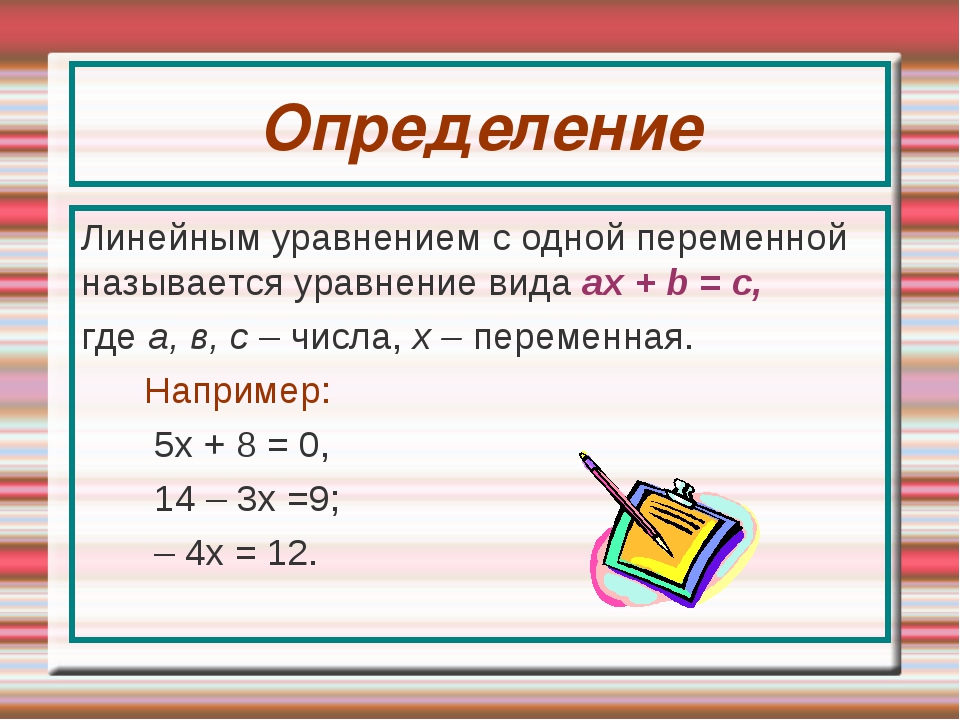 Корнем (или решением) уравнения называется такое значение переменной, при котором уравнение превращается в верное числовое равенство. 
Найти все корни уравнения или доказать, что их нет – это значит решить уравнение. 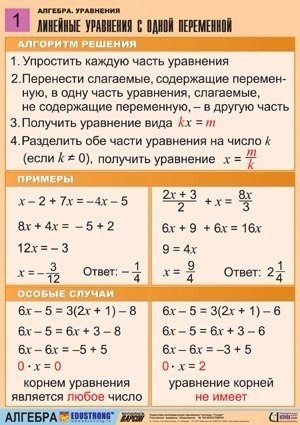 Пример  Решить уравнение.1,5х+4 = 0,3х-2.Ответ: 5.Примечание:В исходном конспекте могут быть пропущены: ключевые слова в определениях и алгоритме, ответы в примерахПриложение 2Ромашка знаний и опыта(образец)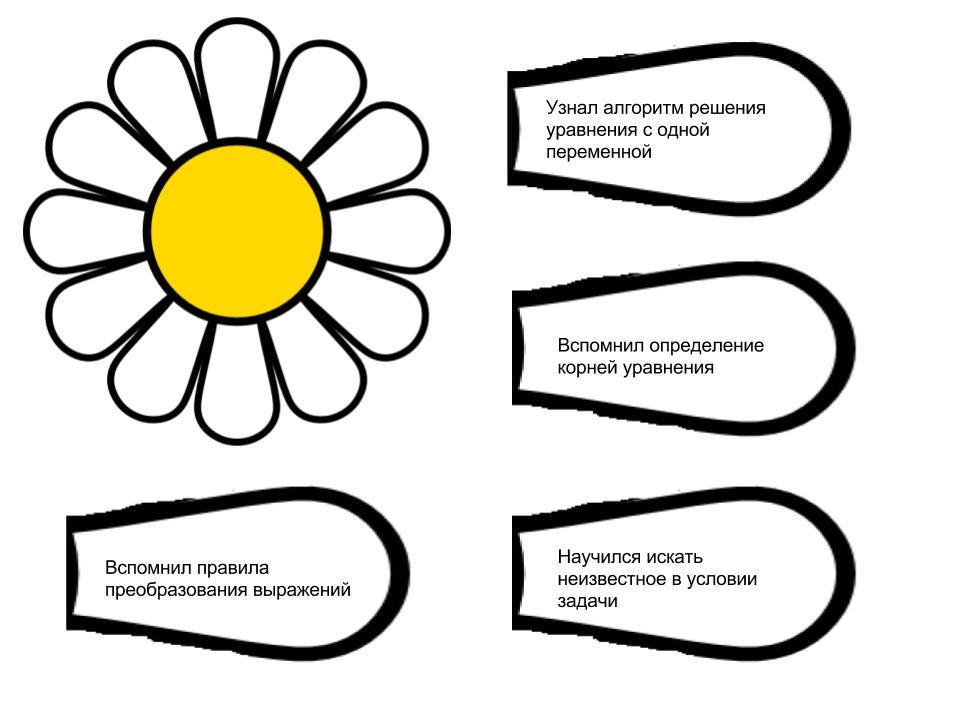 Приложение 3Образец маршрутного листаГруппа 1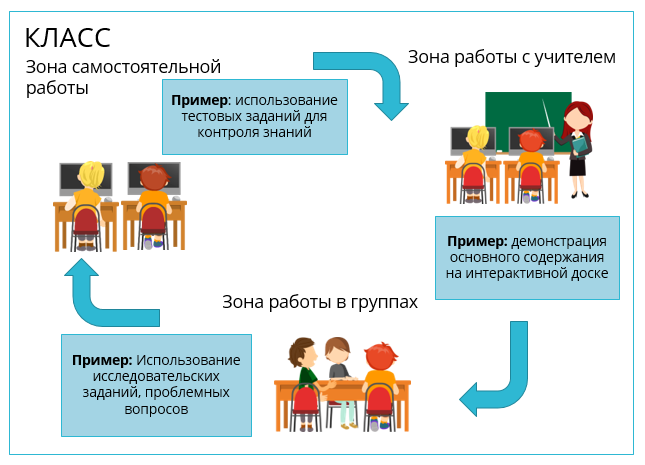 Зоны для работы на уроке:Зона самостоятельной работы с МЭШРабота с ресурсом мобильной электронной школы 7 класс «Алгебра» Занятие 1 «Выражения» Интернет-урок 3 «Уравнение с одной переменной»Зона работы с учителемОбобщение и систематизация знаний: этапы решения текстовой задачи, правила составления уравненийЗона работы в группахРешение готовых задач, составление собственных задачГруппы учащихся:Группа 1. Сильные учащиеся, которые по итогам изучения математики в 6 классе имеют 5 и сильные 4Группа 2. Средние учащиеся, которые по итогам изучения математики имеют 4, но могут затрудняться при анализе задачи и составлении уравненияГруппа 3. Слабые учащиеся, которые имеют проблемы при составлении и решении уравнений№ п/пЭтапы урокаВиды работ (фронтальная, групповая, индивидуальная)Деятельность учащихсяИнформационные ресурсы и инструментарий, которыми обеспечивается каждый этап урокаПримечания1Организационная частьФронтальнаяОбсуждение темы урока и правил работы на урокеСлушают учителяИнтерактивная доска с информацией о рабочих зонахМаршрутные листы для группОснова опорного конспектаОпорный конспект заполняется на протяжении всего урока2Работа в рабочих зонах Этап 1ГрупповаяГруппа 1- Зона работы в группахГруппа 2 –Зона самостоятельной работы с МЭШГруппа 3 – Зона работы с учителемГруппа 1: выполняют задания;решают задачи, предложенные учителемЗадания learningappshttps://learningapps.org/261240https://learningapps.org/2178126Задача, предложенная учителем для решения2Работа в рабочих зонах Этап 1ГрупповаяГруппа 1- Зона работы в группахГруппа 2 –Зона самостоятельной работы с МЭШГруппа 3 – Зона работы с учителемГруппа 2: работают с ресурсами МЭШ7 класс «Алгебра» Занятие 1 «Выражения» Интернет-урок 3 «Уравнение с одной переменной, разделы:Изучаем уравнения;Определение корня;Корень уравнения по задаче;Корни уравнения2Работа в рабочих зонах Этап 1ГрупповаяГруппа 1- Зона работы в группахГруппа 2 –Зона самостоятельной работы с МЭШГруппа 3 – Зона работы с учителемГруппа 3: решают задачу вместе с учителем из курса математики 6 классаИнтерактивная доска. Представлены: текст задачи, этапы решения, краткая записьОпорный конспект: заполняем по результатам обсуждения3Работа в рабочих зонах Этап 2ГрупповаяГруппа 1- Зона самостоятельной работы с МЭШГруппа 2 –Зона работы с учителемГруппа 3 – Зона работы в группеГруппа 1: работают с ресурсами МЭШ7 класс «Алгебра» Занятие 1 «Выражения» Интернет-урок 3 «Уравнение с одной переменной, разделы:Корни уравнения;Имеет ли уравнение корни;Что значит решить уравнениеРавносильные уравнения3Работа в рабочих зонах Этап 2ГрупповаяГруппа 1- Зона самостоятельной работы с МЭШГруппа 2 –Зона работы с учителемГруппа 3 – Зона работы в группеГруппа 2: вместе с учителем обсуждают результаты предыдущего этапаРабота с опорным конспектом: Обсуждаем результаты, которые были получены при работе с ресурсами МЭШ3Работа в рабочих зонах Этап 2ГрупповаяГруппа 1- Зона самостоятельной работы с МЭШГруппа 2 –Зона работы с учителемГруппа 3 – Зона работы в группеГруппа 3 решение задачи в группе по образцуОбразец решения задачиКарточка с новой задачей4Работа в рабочих зонах Этап 3ГрупповаяГруппа 1- Зона работы с учителемГруппа 2 –Зона работы в группеГруппа 3 – Зона самостоятельной работы с МЭШГруппа 1 обсуждение основных выводов урокаРабота с опорным конспектом, проверка правильности его заполнения4Работа в рабочих зонах Этап 3ГрупповаяГруппа 1- Зона работы с учителемГруппа 2 –Зона работы в группеГруппа 3 – Зона самостоятельной работы с МЭШГруппа 2Задания learningappshttps://learningapps.org/261240https://learningapps.org/2178126Задача, предложенная учителем для решения4Работа в рабочих зонах Этап 3ГрупповаяГруппа 1- Зона работы с учителемГруппа 2 –Зона работы в группеГруппа 3 – Зона самостоятельной работы с МЭШГруппа 3 выполнение заданий МЭШ7 класс «Алгебра» Занятие 1 «Выражения» Интернет-урок 3 «Уравнение с одной переменной, разделы:Изучаем уравнения;Определение корня;Корень уравнения по задаче;Корни уравнения5ОбобщениеФронтальная: обсуждаем опорный конспект (опорный конспект представляет учащийся из группы 1)На интерактивной доске поэтапно демонстрируется опорный конспект, учащиеся проверяют свой вариант Интерактивная доскаИнтерактивный опорный конспект (можно использовать слайды презентации)6РефлексияФронтальнаяРастим Ромашку знаний и опытаИнтерактивная доскаРисунок ромашки с лепестками1,5х-0,3х = -2-4Собрали слагаемые, содержащие переменную, в левой части равенства, а свободные члены – в правой части равенства. При этом применяли свойство: любое слагаемое уравнения можно перенести из одной части равенства в другую, изменив при этом знак слагаемого на противоположный.1,2х = -6Привели подобные слагаемые по правилу: чтобы привести подобные слагаемые, надо сложить их коэффициенты и полученный результат умножить на их общую буквенную часть (т.е. к полученному результату приписать их общую буквенную часть)х = -6 : 1,2Обе части равенства разделили на коэффициент при переменной, так как если обе части уравнения умножить или разделить на одно и то же отличное от нуля число, то получится уравнение, равносильное данному уравнению.х = -56 : 1,2 = 60 : 12 = 5Делили по правилу деления десятичной дроби на десятичную дробь:чтобы разделить число на десятичную дробь, нужно перенести запятые в делимом и делителе на столько цифр вправо, сколько их стоит после запятой в делителе, а затем выполнить деление на натуральное число:Зона работы в группахЗона самостоятельной работы с МЭШЗона работы с учителем